Об итогах социально-экономического развития муниципального образования «Алексеевское сельское поселение» в 2017 году и задачах на 2018 год	Заслушав доклад главы администрации муниципального образования «Алексеевское сельское поселение» Коноваловой И. А. «Об итогах социально-экономического развития муниципального образования «Алексеевское сельское поселение» за 2017 год и задачах на 2018 год», Собрание депутатов Алексеевского сельского поселения р е ш и л о:	1. Доклад главы администрации муниципального образования «Алексеевское сельское поселение» «Об итогах социально-экономического развития муниципального образования «Алексеевское сельское поселение» за 2017 год и задачах на 2018 год» принять к сведению.	2.Администрации муниципального образования «Алексеевское сельское поселение» в соответствии с Федеральным законом «Об общих принципах организации местного самоуправления в Российской Федерации» от 6 октября 2003 года № 131-ФЗ:	- постоянно совершенствовать формы и методы работы по решению вопросов местного значения на уровне поселения;	- продолжить работу по благоустройству и озеленению территорий поселения;	- вести профилактическую работу по пожарной безопасности.Глава муниципального образования, председатель Собрания депутатовАлексеевского сельского поселения	                                                  З.А.Конакова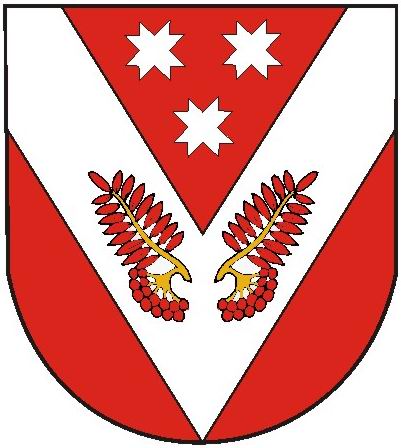 РОССИЙ ФЕДЕРАЦИЙМАРИЙ ЭЛ РЕСПУБЛИКЫСЕСОВЕТСКИЙ МУНИЦИПАЛ РАЙОНЫСО АЛЕКСЕЕВСКИЙ ЯЛ ШОТАН ИЛЕМЫН ДЕПУТАТ-ВЛАК ПОГЫНЖО РОССИЙ ФЕДЕРАЦИЙМАРИЙ ЭЛ РЕСПУБЛИКЫСЕСОВЕТСКИЙ МУНИЦИПАЛ РАЙОНЫСО АЛЕКСЕЕВСКИЙ ЯЛ ШОТАН ИЛЕМЫН ДЕПУТАТ-ВЛАК ПОГЫНЖО РОССИЙСКАЯ ФЕДЕРАЦИЯРЕСПУБЛИКА МАРИЙ ЭЛСОБРАНИЕ ДЕПУТАТОВ АЛЕКСЕЕВСКОГО СЕЛЬСКОГО ПОСЕЛЕНИЯ СОВЕТСКОГО МУНИЦИПАЛЬНОГО РАЙОНАРОССИЙСКАЯ ФЕДЕРАЦИЯРЕСПУБЛИКА МАРИЙ ЭЛСОБРАНИЕ ДЕПУТАТОВ АЛЕКСЕЕВСКОГО СЕЛЬСКОГО ПОСЕЛЕНИЯ СОВЕТСКОГО МУНИЦИПАЛЬНОГО РАЙОНАПУНЧАЛПУНЧАЛРЕШЕНИЕРЕШЕНИЕ35 сессия                                                          от 15 февраля 2017 годатретьего созыва                                                                           № 156  35 сессия                                                          от 15 февраля 2017 годатретьего созыва                                                                           № 156  35 сессия                                                          от 15 февраля 2017 годатретьего созыва                                                                           № 156  35 сессия                                                          от 15 февраля 2017 годатретьего созыва                                                                           № 156  35 сессия                                                          от 15 февраля 2017 годатретьего созыва                                                                           № 156  